Nom : ………………………………………………………………………Prénoms : …………………………………………………………………Date et lieu de naissance : …………………………………………….Genre :  F                   M.Adresse actuelle au Canada : …………………………………………………………………………………………………………………Contact téléphonique : ………………………………………………….............................Adresse électronique : ………………………………………………….............................Établissement : ……………………………………………………………………………….Niveau d’études : …………………………………………………………………………….Filière : …………………………………………………………………………………………Situation matrimoniale : ………………………………………………………………………Personnes à contacter en cas d’urgence : 1) Au CanadaNom et Prénoms : ……………………………................................................................Adresse : …………………………….............................................................................Contacts : Tél………………………………… Email : ……………………………………Lien de parenté : ……………………...........................................................................2)  En Côte d’IvoireNom et Prénoms : ……………………………..............................................................Adresse : ……………………………............................................................................Contacts : Tél………………………………… Email : ……………………………………Lien de parenté : ……………………...........................................................................Autres informations :Type de bourse : …………………………………………………………………………..Ministère : …………………………………………………………………………………..Année d’attribution : ……………………………………………………………………….Signature de l’étudiantNB : Tout changement d’établissement, d’adresse ou de contact d’urgence devra être impérativement communiqué à l’Ambassade.Ambassade de CÔte d’Ivoireau canada-----------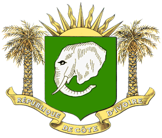 RÉpublique de Côte d’IvoireUnion – Discipline – Travail-------------